НОВОСТИза январь 2021 года Общественной палаты Наро-Фоминского городского округа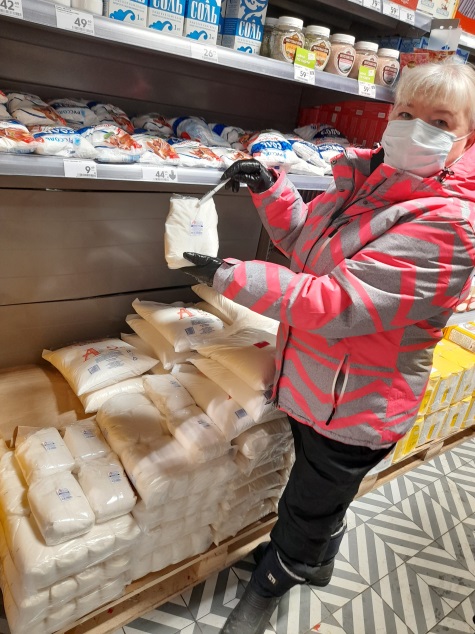 Члены Общественной палаты Наро-Фоминского г.о. провели мониторинг цен на продукты питания в торговых объектах «Пятерочка», в рамках Постановления Правительства РФ № 2094 от 14.12.20. Цены на основные продукты питания примерно одинаковые. Меры безопасности соблюдаются строго. Без масок товар не отпускают.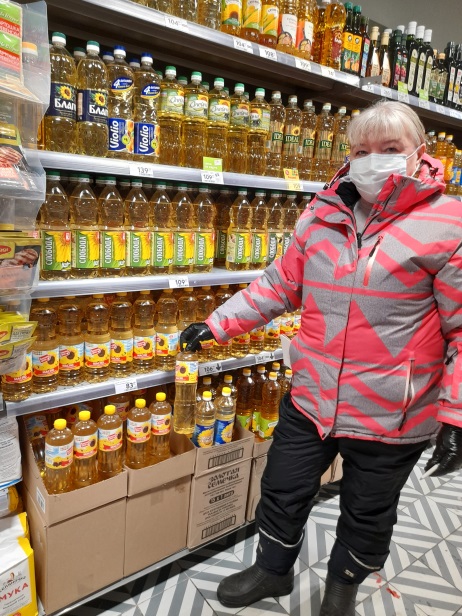 Члены Общественной палаты Наро-Фоминского г.о. провели мониторинг цен на продукты питания в торговых объектах «Пятерочка», в рамках Постановления Правительства РФ № 2094 от 14.12.20. Цены на основные продукты питания примерно одинаковые. Меры безопасности соблюдаются строго. Без масок товар не отпускают.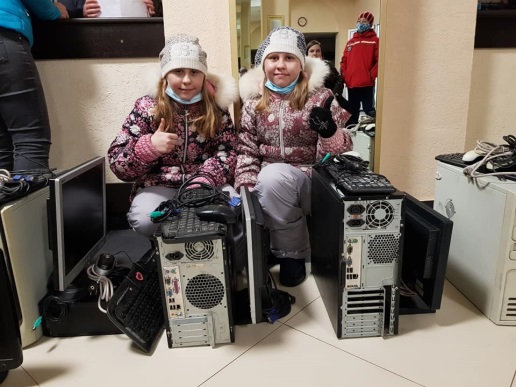 15 января член общественной палаты округа Марина Сердюк провела очередную акцию «Электроник», в ходе которой выдали компьютеры многодетным семьям и инвалидам. Семьи с количеством детей от 5 до 11 получили по 2 компьютера. Дети были довольны, а родители счастливы – такой груз дистанционной учебы упал с плеч. Все участники были в масках и перчатках. Отдельное спасибо коллективу ДКиС «Тамань» за активную помощь в проведении нашей акции и особенно Ширшовой С.А.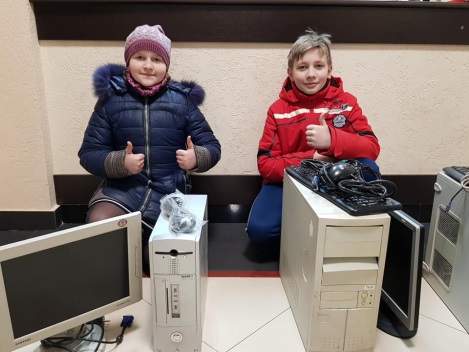 15 января член общественной палаты округа Марина Сердюк провела очередную акцию «Электроник», в ходе которой выдали компьютеры многодетным семьям и инвалидам. Семьи с количеством детей от 5 до 11 получили по 2 компьютера. Дети были довольны, а родители счастливы – такой груз дистанционной учебы упал с плеч. Все участники были в масках и перчатках. Отдельное спасибо коллективу ДКиС «Тамань» за активную помощь в проведении нашей акции и особенно Ширшовой С.А.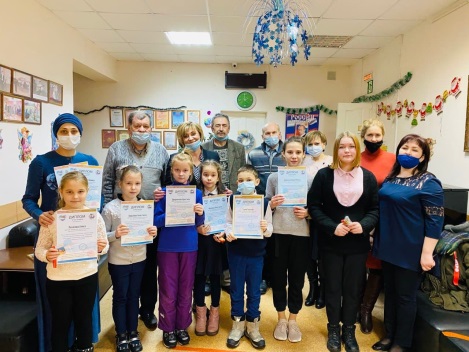 19 января члены Общественной палаты Наро-Фоминского городского округа Александр Межберг и Ольга Няшина, а также эксперт палаты Ирина Павлюченкова приняли участие в награждении юных художников в Верейской школе искусств. В связи со сложившейся эпидемиологической обстановкой, многие лауреаты и участники не имели возможности приехать на церемонию награждения. Организаторы фестиваля-конкурса приняли решение – изыскать возможность лично поздравить и вручить каждому лауреату диплом победителя и сувениры.От Верейской школы искусств в фестивале-конкурсе приняли участие 10 учащихся. Среди них один мальчик – Гуров Герасим стал лауреатом 3-й степени и вошёл в число 18 лучших участников фестиваля-конкурса. В этот день руководитель патриотического проекта «Подмосковье – Крым – Севастополь», эксперт Общественной палаты Наро-Фоминского городского округа Жанна Софинова вручила ему красочный диплом и сувениры с крымской символикой.Затем дипломами участника фестиваля, сувенирами и сладкими подарками были награждены все остальные верейские ребята: Кристина Дворникова, Алиса Логинова, Анастасия Моисеева, Мария Сидельникова, Анастасия Хорькова, Ангелина Кабаченко, Ангелина Пигарева, Ульяна Павлюченкова и Семён Долгов. В заключении встречи был объявлен старт уже 4-го Московского областного межнационального фестиваля-конкурса детского рисунка «Наш Крым», который в этом году будет посвящён Дню Республики Крым, который отмечается 20 января. Темой фестиваля-конкурса станет «Города Крыма».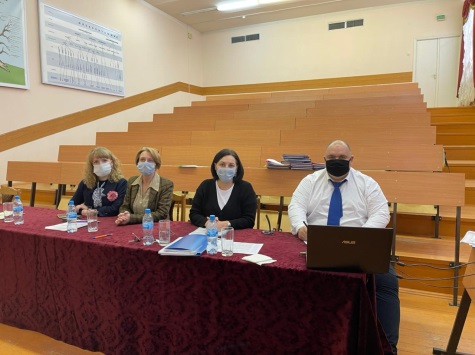 19.01. 2021 года заместитель председателя комиссии по экологии и природопользованию (сохранению лесов), директора АО«Элинар» Михаил Воронов принял участие во встрече с председателем Государственной Экзаменационной Комиссии РГАУ – МСХА им. К. А. Тимирязева, начальником Управления по образованию Наро-Фоминского Городского Округа В. Ф. Хлебниковой и начальником ТУ Атепцево Ириной Волошиной. Основной целью состоявшегося диалога стало рассмотрение вопроса об организации групп учащихся (8-11кл.) в школах округа, для получения дополнительного образования и преференций при поступлении на факультеты РГАУ – МСХА им. К. А. Тимирязева (г. Калуга). Данный процесс предусматривает  проведение занятий преподавателями Университета и специалистами сельскохозяйственных предприятий. По итогам обучения будет выдаваться сертификат с дополнительным баллом к результатам ЕГЭ, при поступлении в Российский Государственный Аграрный Университет-МСХА им. К. А. Тимирязева.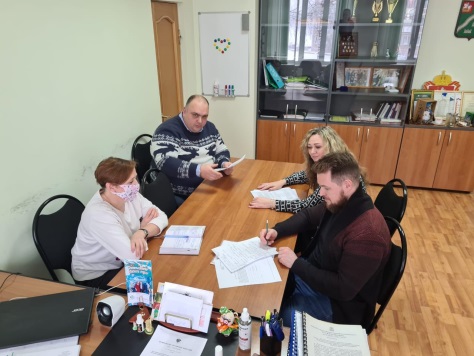 21 января состоялось очередное заседание комиссии по  экологии и природопользованию (сохранению лесов) общественной палаты округа. В работе комиссии приняли участие начальник ТУ Атепцево Волошина И. и эксперт отдела Экологии МКУ «Управление делами Наро-Фоминского ГО» Скрипко Е. Были рассмотрены множественные аспекты работы комиссии по  экологии и природопользованию (сохранению лесов) общественной палаты округа, составлен график мероприятий на 1 квартал этого года. Обсуждались первоочередные вопросы.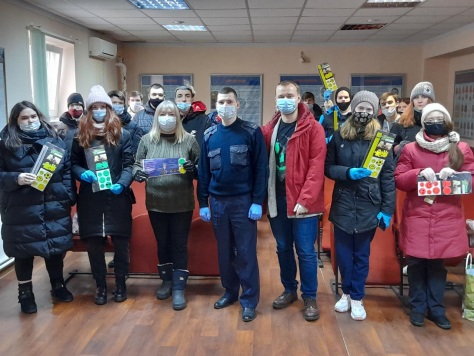 Сотрудники ОГИБДД УМВД России по Наро-Фоминскому городскому округу совместно с заместителем председателя Общественной палаты Наро-Фоминского городского округа Мамаевой Н.И., председателем молодежного парламента при совете депутатов Наро-Фоминского г.о, Бородиным Ильей., пригласили в отдел ОГИБДД УМВД России по Наро-Фоминскому городскому округу студентов ЧОУ СПО «Современный бизнес колледж», где они могли поближе ознакомиться с рабочими процессами сотрудников полиции, продемонстрирован класс экзаменации и регистрации транспортных средств, автопарк ОГИБДД по Наро-Фоминскому г.о.  Знакомство молодых людей с профессией полицейского началось с профилактической беседы и лекции, направленных на укрепление законопослушного поведения в процессе дорожного движения, так же доведен анализ аварийности, как на территории Московской области, так и на территории обслуживания.Инспектор ДПС ОГИБДД по Наро-Фоминскому городскому округу Журавлев И.М. пригласил студентов в здание автошколы МИК 2000, где для ребят приятной неожиданностью стала возможность общения с преподавателем автошколы, а так же посещения экзаменационного класса, где они смогли проверить свои знания по Правилам дорожного движения.Заместитель председателя Общественной палаты Мамаева Н.И., еще раз напомнила студентам о соблюдении дорожных правил, рассказала о необходимости использования светоотражателей на верхней одежде в темное время суток. Поздравила  с «Днем российского студенчества», пожелала успехов в учебе, и безопасных дорог!В завершении мероприятия был показан видеоролик по данной тематике, всем участникам в качестве подарка розданы световозвращающие элементы и памятки по безопасному поведению на проезжей части.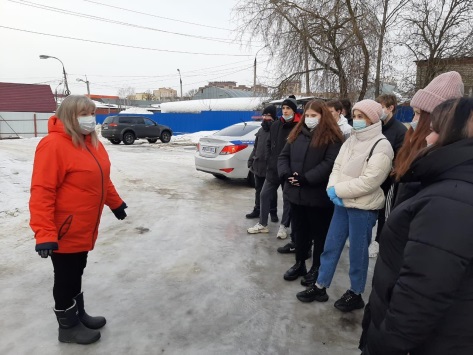 Сотрудники ОГИБДД УМВД России по Наро-Фоминскому городскому округу совместно с заместителем председателя Общественной палаты Наро-Фоминского городского округа Мамаевой Н.И., председателем молодежного парламента при совете депутатов Наро-Фоминского г.о, Бородиным Ильей., пригласили в отдел ОГИБДД УМВД России по Наро-Фоминскому городскому округу студентов ЧОУ СПО «Современный бизнес колледж», где они могли поближе ознакомиться с рабочими процессами сотрудников полиции, продемонстрирован класс экзаменации и регистрации транспортных средств, автопарк ОГИБДД по Наро-Фоминскому г.о.  Знакомство молодых людей с профессией полицейского началось с профилактической беседы и лекции, направленных на укрепление законопослушного поведения в процессе дорожного движения, так же доведен анализ аварийности, как на территории Московской области, так и на территории обслуживания.Инспектор ДПС ОГИБДД по Наро-Фоминскому городскому округу Журавлев И.М. пригласил студентов в здание автошколы МИК 2000, где для ребят приятной неожиданностью стала возможность общения с преподавателем автошколы, а так же посещения экзаменационного класса, где они смогли проверить свои знания по Правилам дорожного движения.Заместитель председателя Общественной палаты Мамаева Н.И., еще раз напомнила студентам о соблюдении дорожных правил, рассказала о необходимости использования светоотражателей на верхней одежде в темное время суток. Поздравила  с «Днем российского студенчества», пожелала успехов в учебе, и безопасных дорог!В завершении мероприятия был показан видеоролик по данной тематике, всем участникам в качестве подарка розданы световозвращающие элементы и памятки по безопасному поведению на проезжей части.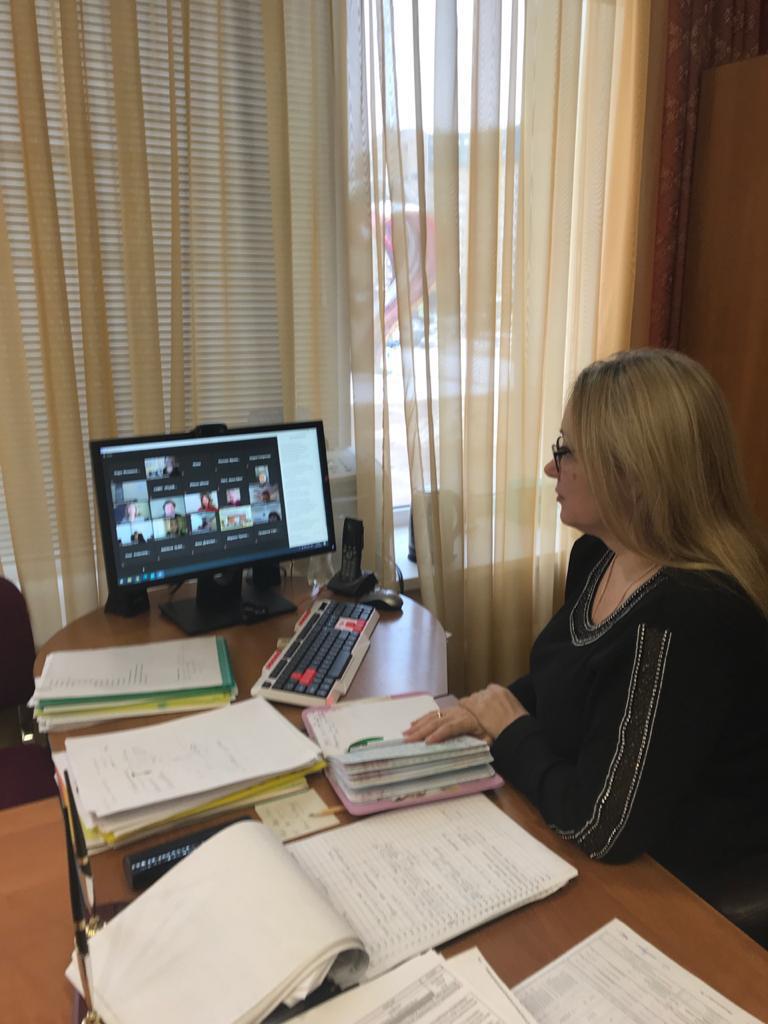 Члены общественной палаты приняли участие в расширенном заседании Комиссии по развитию здравоохранения, социальной политике, СО НКО, поддержке семьи и детства ОПМО, Комиссии по демографии, защите семьи, детей и традиционных семейных ценностей ОПРФ, которое прошло при поддержке ГУСК МО. На заседании присутствовали представители министерств, ведомств, НКО, общественникиОсновную идею заседания озвучил председатель Комиссии по демографии, защите семьи, детей и традиционных семейных ценностей ОПРФ Сергей Рыбальченко: «Дети – приоритет нашей политики! Но политика — для детей, а не дети для политики — это должно быть главным принципом в нашей работе».Уполномоченный по правам ребенка в МО Ксения Мишонова считает, что задача родителей и педагогов рассказывать детям о их правах, опасности и ответственности при участии в митингах. Она убеждена, что для того, чтобы оградить детей от использования некими политическими силами, им нужно предложить альтернативу, вовлекая в интересные проекты и акции, выстраивать систему поддержки детских инициатив.«На заседании мы определили перечень профилактических мер, направленных на привлечение родительских сообществ и защиту несовершеннолетних лиц от информационной пропаганды, призванной вовлечь детей в незаконную деятельность. Права детей родители обязаны защитить», - отметил председатель Комиссии по развитию здравоохранения, социальной политике, СО НКО, поддержке семьи и детства ОПМО Евгений Мартынов. «Одним заседанием, эту проблему не решить», – подчеркнула заместитель председателя Комиссии ОПМО Марина Кондратович.В ходе встречи, общественниками были озвучены очень интересные предложения. Будет сформирован пакет мер и мероприятий для семей с детьми. По итогам обсуждения общественники приняли решение о доведении до родительских сообществ и педагогов Памятки профилактических мер по безопасности детей, в том числе о возможности блокировки нежелательного контента через обращение в Роскомнадзор.⁣⁣⠀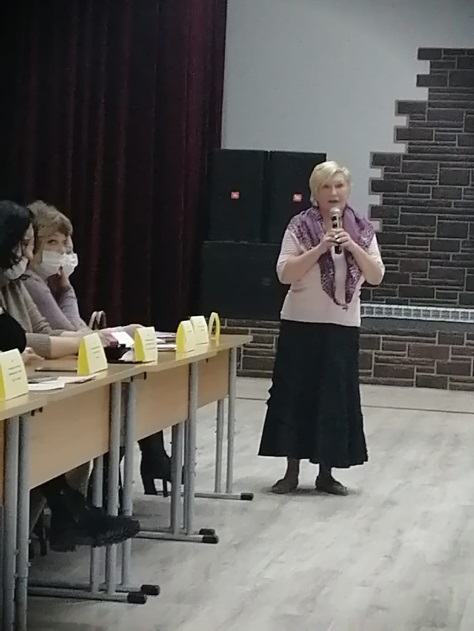 Члены комиссии по образованию, работа с СО НКО, поддержке семьи и детства и комиссии по развитию культуры и туризма, сохранению историко-культурного наследия и архитектурному облику городов приняли участие в семинаре для руководителей и специалистов КДУ Наро-Фоминского городского округа.На повестке дня были следующие темы :ВКС Министерства Культуры МО для руководителей органов Управления культуры, руководителей КДУ Московской области,Информационное сообщение Председателя комиссии Общественной палаты Наро-Фоминского городского округа по развитию культуры и туризма, сохранению историко-культурного наследия и архитектурному облику городов О. П. Тихоновой;Круглый стол «Верея – далекая и близкая» – основные вопросы и задачи по подготовке празднования юбилея г.Верея 7 августа 2021 года;Выступление специалиста Комитета по культуре, спорту и работе с молодёжью Администрации Наро-Фоминского г. о. Т. В. Гражданкиной.Встреча длилась несколько часов и была очень плодотворной.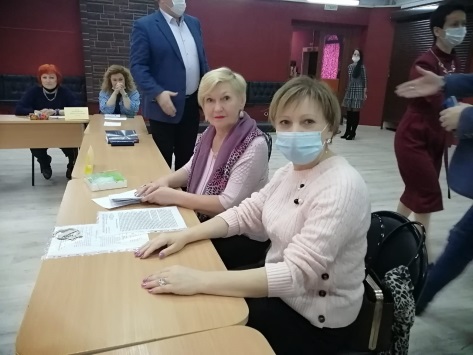 Члены комиссии по образованию, работа с СО НКО, поддержке семьи и детства и комиссии по развитию культуры и туризма, сохранению историко-культурного наследия и архитектурному облику городов приняли участие в семинаре для руководителей и специалистов КДУ Наро-Фоминского городского округа.На повестке дня были следующие темы :ВКС Министерства Культуры МО для руководителей органов Управления культуры, руководителей КДУ Московской области,Информационное сообщение Председателя комиссии Общественной палаты Наро-Фоминского городского округа по развитию культуры и туризма, сохранению историко-культурного наследия и архитектурному облику городов О. П. Тихоновой;Круглый стол «Верея – далекая и близкая» – основные вопросы и задачи по подготовке празднования юбилея г.Верея 7 августа 2021 года;Выступление специалиста Комитета по культуре, спорту и работе с молодёжью Администрации Наро-Фоминского г. о. Т. В. Гражданкиной.Встреча длилась несколько часов и была очень плодотворной.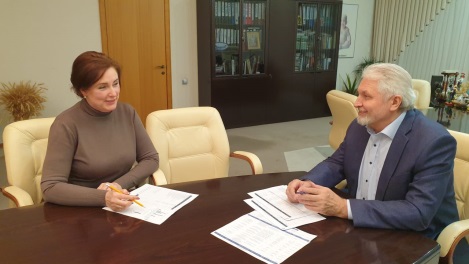 27 января состоялась рабочая встреча Председателя общественной палаты округа Куимова И.Е и Заместителя председателя палаты Тертышной С.П.На встрече были рассмотрены наиболее актуальные вопросы, которые поступают от населения в общественную палату.В ходе разговора была отмечена и дана высокая оценка работе Комиссий палаты, которые очень активно начали свою работу в общественной жизни округа. Так же обсудили вопросы, которые необходимо внести на расширенное заседание Совета палаты, которое пройдёт в ближайшее время.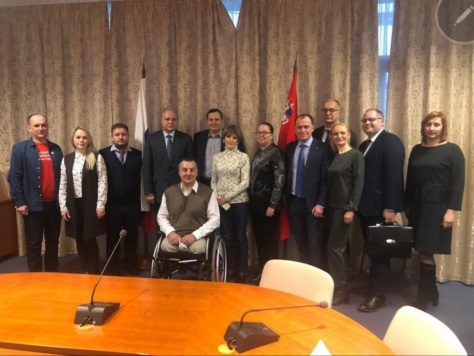 Члены общественной палаты округа приняли участие в расширенном заседании Комиссии по развитию здравоохранения, социальной политике, СО НКО, поддержке семьи и детства ОПМО. Основной темой заседания стали вопросы доступности стоматологических услуг, предоставляемых по полису ОМС жителям региона.⁣⁣⠀В мероприятии приняли участие представители профильных министерств и ведомств, среди которых заместитель Министра здравоохранения МО Светлана Лазарева, заместитель директора территориального фонда ОМС МО Татьяна Ильина, главный врач ГАУЗ «Московская Областная стоматологическая поликлиника» Марина Сойхер, а также главные врачи муниципальных стоматологических поликлиник, медучреждений и общественники. ⁣⁣⠀Около 80 человек присоединились к заседанию в формате видеоконференции.⁣Комиссией была собрана статистика по стоматологической помощи за 3 месяца. В медчаты, организованные в 59 муниципалитетах Подмосковья, на почту ОПМО, а также председателю Комиссии Евгению Мартынову поступило более 300 обращений-жалоб.Основной задачей заседания было не только услышать о системных проблемах в отрасли и обсудить их с представителями власти и врачебным сообществом в открытом диалоге с общественностью, а договориться о единых стандартах работы всех государственных стоматологий Подмосковья в вопросах оказания медицинской помощи по программе ОМС.В заключении Е. Мартынов подвел итог, что подход должен быть простым: все что положено по закону, житель должен получить в полном объеме.По данным Минздрава МО, 81% пациентов обращается только по заболеванию и лишь 19% с целью профилактики. Регулярно (1-2 раза в год) посещают стоматолога 48% населения, 24% граждан обращаются исключительно по острой боли или для получения справок.По итогам мероприятия составлена резолюция с рекомендациями медучреждениям, министерству и палатам округов.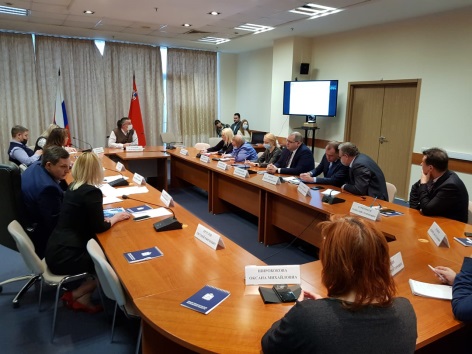 Члены общественной палаты округа приняли участие в расширенном заседании Комиссии по развитию здравоохранения, социальной политике, СО НКО, поддержке семьи и детства ОПМО. Основной темой заседания стали вопросы доступности стоматологических услуг, предоставляемых по полису ОМС жителям региона.⁣⁣⠀В мероприятии приняли участие представители профильных министерств и ведомств, среди которых заместитель Министра здравоохранения МО Светлана Лазарева, заместитель директора территориального фонда ОМС МО Татьяна Ильина, главный врач ГАУЗ «Московская Областная стоматологическая поликлиника» Марина Сойхер, а также главные врачи муниципальных стоматологических поликлиник, медучреждений и общественники. ⁣⁣⠀Около 80 человек присоединились к заседанию в формате видеоконференции.⁣Комиссией была собрана статистика по стоматологической помощи за 3 месяца. В медчаты, организованные в 59 муниципалитетах Подмосковья, на почту ОПМО, а также председателю Комиссии Евгению Мартынову поступило более 300 обращений-жалоб.Основной задачей заседания было не только услышать о системных проблемах в отрасли и обсудить их с представителями власти и врачебным сообществом в открытом диалоге с общественностью, а договориться о единых стандартах работы всех государственных стоматологий Подмосковья в вопросах оказания медицинской помощи по программе ОМС.В заключении Е. Мартынов подвел итог, что подход должен быть простым: все что положено по закону, житель должен получить в полном объеме.По данным Минздрава МО, 81% пациентов обращается только по заболеванию и лишь 19% с целью профилактики. Регулярно (1-2 раза в год) посещают стоматолога 48% населения, 24% граждан обращаются исключительно по острой боли или для получения справок.По итогам мероприятия составлена резолюция с рекомендациями медучреждениям, министерству и палатам округов.Члены общественной палаты округа приняли участие в расширенном заседании Комиссии по развитию здравоохранения, социальной политике, СО НКО, поддержке семьи и детства ОПМО. Основной темой заседания стали вопросы доступности стоматологических услуг, предоставляемых по полису ОМС жителям региона.⁣⁣⠀В мероприятии приняли участие представители профильных министерств и ведомств, среди которых заместитель Министра здравоохранения МО Светлана Лазарева, заместитель директора территориального фонда ОМС МО Татьяна Ильина, главный врач ГАУЗ «Московская Областная стоматологическая поликлиника» Марина Сойхер, а также главные врачи муниципальных стоматологических поликлиник, медучреждений и общественники. ⁣⁣⠀Около 80 человек присоединились к заседанию в формате видеоконференции.⁣Комиссией была собрана статистика по стоматологической помощи за 3 месяца. В медчаты, организованные в 59 муниципалитетах Подмосковья, на почту ОПМО, а также председателю Комиссии Евгению Мартынову поступило более 300 обращений-жалоб.Основной задачей заседания было не только услышать о системных проблемах в отрасли и обсудить их с представителями власти и врачебным сообществом в открытом диалоге с общественностью, а договориться о единых стандартах работы всех государственных стоматологий Подмосковья в вопросах оказания медицинской помощи по программе ОМС.В заключении Е. Мартынов подвел итог, что подход должен быть простым: все что положено по закону, житель должен получить в полном объеме.По данным Минздрава МО, 81% пациентов обращается только по заболеванию и лишь 19% с целью профилактики. Регулярно (1-2 раза в год) посещают стоматолога 48% населения, 24% граждан обращаются исключительно по острой боли или для получения справок.По итогам мероприятия составлена резолюция с рекомендациями медучреждениям, министерству и палатам округов.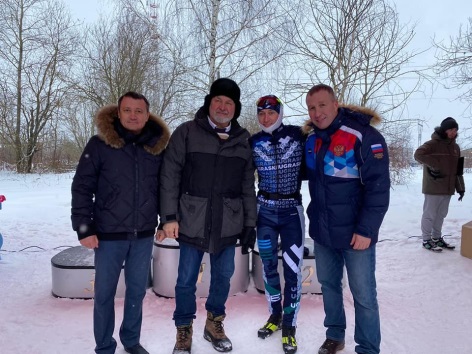 Председатель общественной палаты округа Игорь Куимов принял участие в торжественном открытии первых лыжных гонок на Кубок олимпийского чемпиона Александра Легкова.Гонки прошли на территории тюбинг-парка «Елагино» в 8 мужских и 8 женских возрастных категориях. Коронавирус отступил, на смену ему приходят спорт и массовые мероприятия, и это не может не радовать. Надеюсь, что Кубок Легкова станет доброй традицией, а Елагино – центром притяжения нынешних и будущих чемпионов лыжного спорта. Игорь Евгеньевич пожелал всем участникам соревнований громких побед и успешного спортивного 2021 года!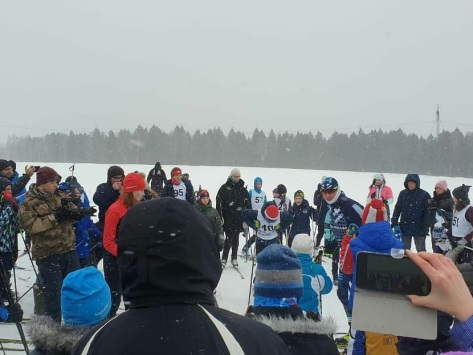 Председатель общественной палаты округа Игорь Куимов принял участие в торжественном открытии первых лыжных гонок на Кубок олимпийского чемпиона Александра Легкова.Гонки прошли на территории тюбинг-парка «Елагино» в 8 мужских и 8 женских возрастных категориях. Коронавирус отступил, на смену ему приходят спорт и массовые мероприятия, и это не может не радовать. Надеюсь, что Кубок Легкова станет доброй традицией, а Елагино – центром притяжения нынешних и будущих чемпионов лыжного спорта. Игорь Евгеньевич пожелал всем участникам соревнований громких побед и успешного спортивного 2021 года!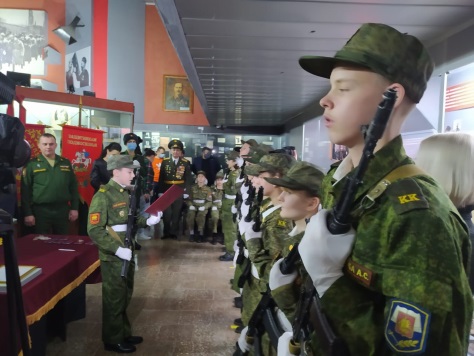 Члены комиссий по развитию культуры и туризма, сохранению историко-культурного наследия и архитектурному облику городов и по миграционной политике, межнациональным и межконфессиональным отношениям палвты округа приняли участие в торжественном мероприятии «Принятие клятвы кадетами 7 класса» в Наро-Фоминском историко-краеведческом музее.На мероприятии присутствовали депутаты Московской областной Думы Александр Баранов и Олег Рожнов, председатель местного Совета депутатов Анатолий Шкурков, заместитель главы администрации Андрей Михайлов, офицер-воспитатель кадетского класса Наро-Фоминской школы №9, кандидат исторических наук гвардии, полковник запаса Владимир Мельников, председатель Наро-Фоминской районной общественной организации ветеранов войны, труда, вооруженных сил и правоохранительных органов полковник в отставке Сергей Тестов, кадеты и их родители, сотрудники Наро-Фоминского историко-краеведческого музея.Всего присягу приняли 13 человек, после чего состоялся обряд освящения, который провел настоятель храма «Неупиваемая чаша», иеромонах о. Феодор.Возрождение кадетского движения в России – важное направление педагогической работы, патриотического воспитания молодых людей, умеющих ценить и продолжать лучшие традиции Отечества.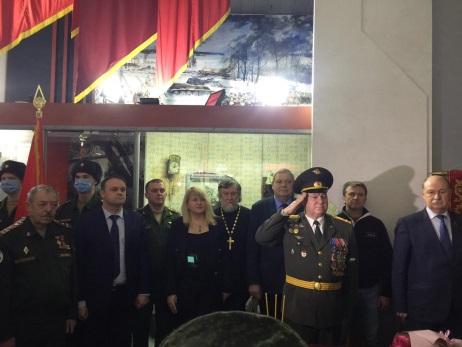 Члены комиссий по развитию культуры и туризма, сохранению историко-культурного наследия и архитектурному облику городов и по миграционной политике, межнациональным и межконфессиональным отношениям палвты округа приняли участие в торжественном мероприятии «Принятие клятвы кадетами 7 класса» в Наро-Фоминском историко-краеведческом музее.На мероприятии присутствовали депутаты Московской областной Думы Александр Баранов и Олег Рожнов, председатель местного Совета депутатов Анатолий Шкурков, заместитель главы администрации Андрей Михайлов, офицер-воспитатель кадетского класса Наро-Фоминской школы №9, кандидат исторических наук гвардии, полковник запаса Владимир Мельников, председатель Наро-Фоминской районной общественной организации ветеранов войны, труда, вооруженных сил и правоохранительных органов полковник в отставке Сергей Тестов, кадеты и их родители, сотрудники Наро-Фоминского историко-краеведческого музея.Всего присягу приняли 13 человек, после чего состоялся обряд освящения, который провел настоятель храма «Неупиваемая чаша», иеромонах о. Феодор.Возрождение кадетского движения в России – важное направление педагогической работы, патриотического воспитания молодых людей, умеющих ценить и продолжать лучшие традиции Отечества.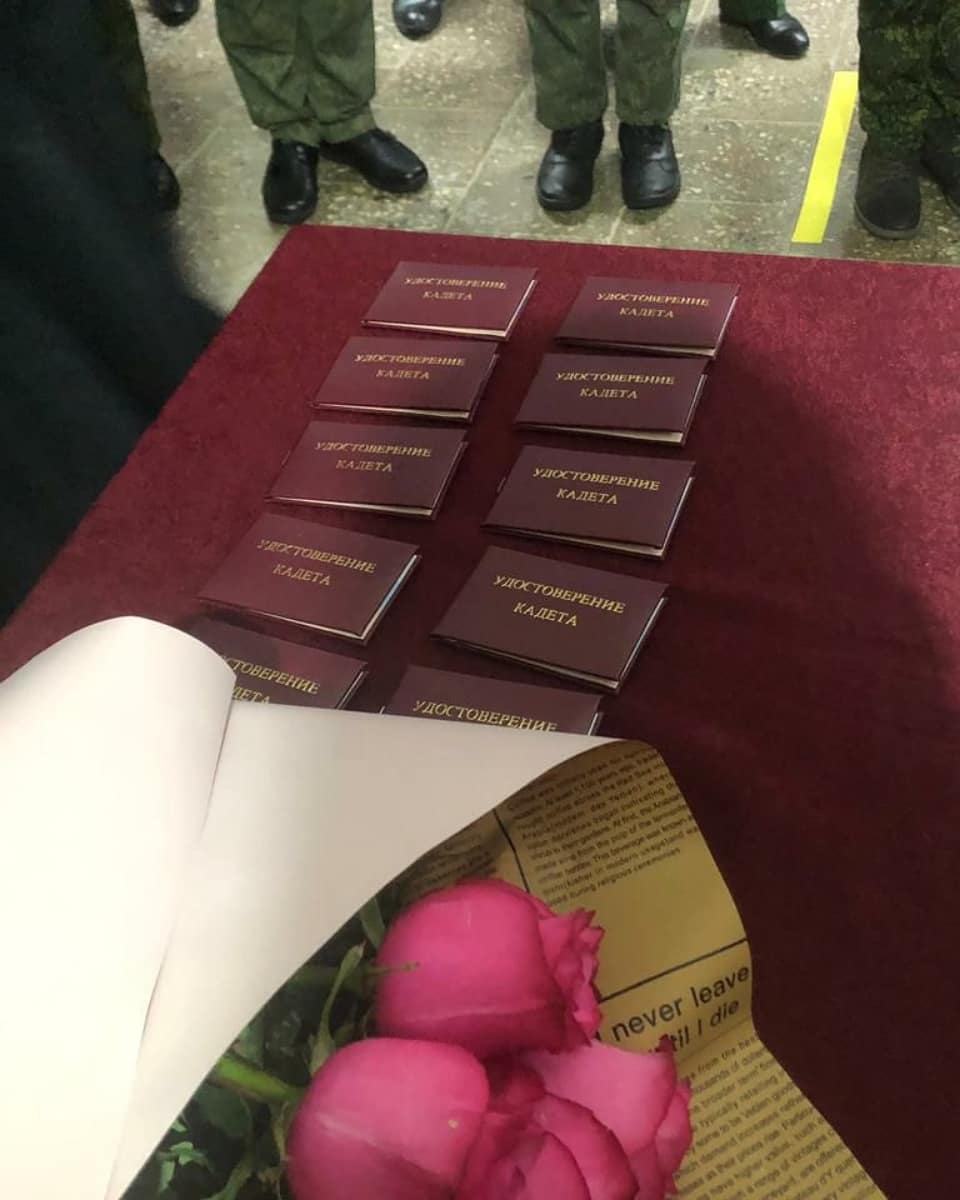 Члены комиссий по развитию культуры и туризма, сохранению историко-культурного наследия и архитектурному облику городов и по миграционной политике, межнациональным и межконфессиональным отношениям палвты округа приняли участие в торжественном мероприятии «Принятие клятвы кадетами 7 класса» в Наро-Фоминском историко-краеведческом музее.На мероприятии присутствовали депутаты Московской областной Думы Александр Баранов и Олег Рожнов, председатель местного Совета депутатов Анатолий Шкурков, заместитель главы администрации Андрей Михайлов, офицер-воспитатель кадетского класса Наро-Фоминской школы №9, кандидат исторических наук гвардии, полковник запаса Владимир Мельников, председатель Наро-Фоминской районной общественной организации ветеранов войны, труда, вооруженных сил и правоохранительных органов полковник в отставке Сергей Тестов, кадеты и их родители, сотрудники Наро-Фоминского историко-краеведческого музея.Всего присягу приняли 13 человек, после чего состоялся обряд освящения, который провел настоятель храма «Неупиваемая чаша», иеромонах о. Феодор.Возрождение кадетского движения в России – важное направление педагогической работы, патриотического воспитания молодых людей, умеющих ценить и продолжать лучшие традиции Отечества.